Primary Curriculum 2014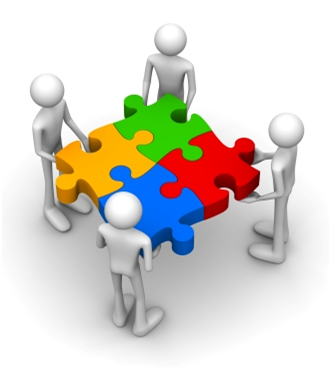 Suggested Key Objectives for Writing at Key Stages 1 and 2www.primarycurriculum.me.ukYear 1 Writing Key ObjectivesTaken from the National CurriculumYear 1 Writing Key ObjectivesSummarised formYear 2 Writing Key ObjectivesTaken from the National CurriculumYear 2 Writing Key ObjectivesSummarised formYear 3-4 Writing Key ObjectivesTaken from the National CurriculumYear 3-4 Writing Key ObjectivesSummarised formYear 5-6 Writing Key ObjectivesTaken from the National CurriculumYear 5-6 Writing Key ObjectivesSummarised formSpell words containing each of the 40+ phonemes taughtSpell common exception wordsSpell the days of the weekName the letters of the alphabet in orderUsing the spelling rule for adding –s or –es as the plural marker for nouns and the third person singular marker for verbsUsing –ing, –ed, –er and –est where no change is needed in the spelling of root wordsSit correctly at a table, holding a pencil comfortably and correctlyBegin to form lower-case letters in the correct direction, starting and finishing in the right placeForm capital lettersForm digits 0-9Composing a sentence orally before writing itSequencing sentences to form short narrativesRead their writing aloud clearly enough to be heard by their peers and the teacher.Leaving spaces between wordsJoining words and joining clauses using "and"Spell words using the standard phonemesSpell common exception wordsSpell the days of the weekName the letters of the alphabet in orderUnderstand spelling rules for adding 's'Use suffixes -ing, -ed, -er and -estSit and hold writing implement correctlyBegin to form lower-case letters correctlyForm capital lettersForm digits 0-9Compose a sentence orally before writingSequence sentences to form short narrativesRead writing aloud audibly and clearlyLeave spaces between wordsJoin words and clauses using 'and'Segmenting spoken words into phonemes and representing these by graphemes, spelling many correctlyLearning new ways of spelling phonemes for which 1 or more spellings are already known, and learn some words with each spelling, including a few common homophonesLearning the possessive apostrophe (singular)Learning to spell more words with contracted formsAdd suffixes to spell longer words, including –ment, –ness, –ful, –less, –lyForm lower-case letters of the correct size relative to one anotherWrite capital letters and digits of the correct size, orientation and relationship to one another and to lower-case lettersWriting for different purposes Read aloud what they have written with appropriate intonation to make the meaning clearExpanded noun phrases to describe and specifySentences with different forms: statement, question, exclamation, commandThe present and past tenses correctly and consistently including the progressive formSubordination (using when, if, that, or because) and co-ordination (using or, and, or but)Learning how to use both familiar and new punctuation correctly, including full stops, capital letters, exclamation marks, question marks, commas for lists and apostrophes...(extended from 14)Break words into phonemes for spellingKnow some spellings which use variations of standard phonemesUse the possessive apostropheSpell some words with contracted formsUse suffixes to spell longer words, including -ment, -ness, -less, -ful, -lyForm lower-case letters of the correct size relative to one anotherWrite capital letters of appropriate sizeWrite for different purposesRead aloud using appropriate intonationUse noun phrasesUse four main types of sentence appropriatelyUse present and past tense correctlyUse some coordinating and subordinating conjunctionsUse appropriate demarcation punctuationUse commas for listsspell words that are often misspelt (Appendix 1) Place the possessive apostrophe accurately in words with regular plurals and in words with irregular pluralsUse the first 2 or 3 letters of a word to check its spelling in a dictionaryUse the diagonal and horizontal strokes that are needed to join letters and understand which letters, when adjacent to one another, are best left unjoinedDiscussing writing similar to that which they are planning to write in order to understand and learn from its structure, vocabulary and grammarComposing and rehearsing sentences orally (including dialogue), progressively building a varied and rich vocabulary and an increasing range of sentence structuresOrganising paragraphs around a themeIn narratives, creating settings, characters and plotIn non-narrative material, using simple organisational devices (headings & subheadings)Proposing changes to grammar and vocabulary to improve consistency, including the accurate use of pronouns in sentencesProofread for spelling and punctuation errorsRead their own writing aloud, to a group or the whole class, using appropriate intonation and controlling the tone and volume so that the meaning is clear.Extending the range of sentences with more than one clause by using a wider range of conjunctions, including when, if, because, althoughChoosing nouns or pronouns appropriately for clarity and cohesion and to avoid repetitionUsing conjunctions, adverbs and prepositions to express time and cause (and place)Using fronted adverbialsDifference between plural and possessive -sStandard English verb inflections (I did vs. I done)Extended noun phrases, including with prepositionsUsing and punctuating direct speech (including punctuation within and surrounding inverted commas)Spell words which are often misspelt from the Y3-4 listUse the possessive apostrophe accurately with pluralsUse a dictionary to check a spellingUse appropriate handwriting joins, including choosing unjoined lettersAdopt the features of existing texts to shape own writingBuild sentences with varied vocabulary and structuresOrganise paragraphs around a themeDevelop detail of characters, settings and plot in narrativesUse simple organisational devices in non-fictionSuggest improvements to grammar and vocabularyProofread own work for spelling and punctuation errorsRead aloud using appropriate intonation, tone and volumeUse a range of conjunctions to extend sentences with more than one clauseChoose nouns and pronouns for clarity and cohesionUse conjunctions, adverbs and prepositions to express time, cause & placeUse fronted adverbialsUnderstand the difference between plural and possessive '-s'Recognise and use standard English verb inflectionsUse extended noun phrases, including with prepositionsUse and punctuate direct speech correctlySpell some words with ‘silent’ lettersContinue to distinguish between homophones and other words which are often confusedUse dictionaries to check the spelling and meaning of wordsIdentifying the audience for and purpose of the writing, selecting the appropriate form and using other similar writing as models for their ownSelecting appropriate grammar and vocabulary, understanding how such choices can change and enhance meaningIn narratives, describing settings, characters and atmosphere and integrating dialogue to convey character and advance the actionPrécising longer passagesUsing a wide range of devices to build cohesion within and across paragraphsUsing further organisational and presentational devices to structure text and to guide the readerEnsuring the consistent and correct use of tense throughout a piece of writingEnsuring correct subject and verb agreement when using singular and plural, distinguishing between the language of speech and writing and choosing the appropriate registerPerform their own compositions, using appropriate intonation, volume, and movement so that meaning is clear.Use a thesaurusUsing expanded noun phrases to convey complicated information conciselyUsing modal verbs or adverbs to indicate degrees of possibilityUsing relative clauses beginning with who, which, where, when, whose, that or with an implied (i.e. omitted) relative pronounConverting nouns or adjectives into verbsDevices to build cohesion, including adverbials of time, place and numberRecognising vocabulary and structures that are appropriate for formal speech and writing, including subjunctive formsUsing passive verbs to affect the presentation of information in a sentenceUsing the perfect form of verbs to mark relationships of time and causeDifferences in informal and formal languageFurther cohesive devices such as grammatical connections and adverbialsUse of ellipsisUsing commas to clarify meaning or avoid ambiguity in writingUsing brackets, dashes or commas to indicate parenthesisUsing hyphens to avoid ambiguityUsing semicolons, colons or dashes to mark boundaries between independent clausesUsing a colon to introduce a listPunctuating bullet points consistentlySpell some words with silent lettersRecognise and use spellings for homophones and other often-confused wordsUse a dictionary to check spelling and meaningIdentify the audience and purpose before writing, and adapt accordinglySelect appropriate grammar and vocabulary to change or enhance meaningDevelop setting, atmosphere and character, including through dialoguePrécis longer passagesUse a range of cohesive devicesUse advanced organisational and presentational devicesUse the correct tense consistently throughout a piece of writingEnsure correct subject and verb agreementPerform compositions using appropriate intonation, volume and movementUse a thesaurusUse expanded noun phrases to convey complicated information conciselyUse modal verbs or adverbs to indicate degrees of possibilityUse relative clausesConvert nouns or adjectives into verbsUse adverbials of time, place and number for cohesionRecognise vocabulary and structures that are appropriate for formal useUse passive verbs to affect the presentation of informationUse the perfect form of verbs to mark relationships of time and causeRecognise difference in informal and formal languageUse grammatical connections and adverbials for cohesionUse ellipsisUse commas to clarify meaning or avoid ambiguityUse brackets, dashes and commas to indicate parenthesisUse hyphens to avoid ambiguityUse semi-colons, colons and dashes between independent clausesUse a colon to introduce a listPunctuate bullet points consistently